          ҠАРАР                                                        ПОСТАНОВЛЕНИЕ«29» январь  2021 й.               №  3                  «29» января 2021 г.Об утверждении плана мероприятий по повышению уровня благоустройства и формированию эстетического внешнего облика населенных пунктов в 2021 году в сельском поселении Удельно-Дуванейский сельсовет муниципального района Благовещенский район Республики Башкортостан 
В целях создания условий для комфортного проживания населения сельского поселения Удельно-Дуванейский сельсовет муниципального района Благовещенский район Республики Башкортостан, повышения уровня благоустройства и формирования эстетического внешнего облика населенных пунктов сельского поселения Удельно-Дуванейский сельсовет муниципального района Благовещенский  район Республики Башкортостан, Администрация сельского поселения Удельно-Дуванейский сельсовет муниципального района Благовещенский район Республики БашкортостанПОСТАНОВЛЯЕТ:1. Создать рабочую группу по организации и проведению мероприятий, по повышению уровня благоустройства и формированию эстетического внешнего облика в сельском поселении Удельно-Дуванейский сельсовет. (Приложение №1).2. Утвердить прилагаемый план мероприятий по проведению в сельском поселении Удельно-Дуванейский сельсовет муниципального района Благовещенский район Республики Башкортостан Года эстетики населенных пунктов: газоны, тротуары, освещение, заборы. 3.Обнародовать настоящее постановление на территории сельского поселения Удельно-Дуванейский  сельсовет и разместить на официальном сайте администрации сельского поселения Удельно-Дуванейский  сельсовет.4. Настоящее постановление вступает в силу с момента обнародования.5. Контроль за исполнением настоящего постановления оставляю за собой.          Глава сельского поселения:                                            Н.С.Жилина                                           Приложение № 1к постановлению администрациисельского поселенияУдельно-Дуванейский сельсоветмуниципального районаБлаговещенский районРеспублики Башкортостанот  29.01. 2021 г  № 3Рабочая группапо организации и проведению повышения уровня благоустройства и формирования эстетического внешнего облика населенных пунктов в 2021 году в сельском поселении Удельно-Дуванейский сельсовет муниципального района Благовещенский район Республики Башкортостан Года эстетики населенных пунктов: газоны, тротуары, освещение, заборы.1.Жилина Надежда Сергеевна – глава сельского поселения2.Шабаева Любовь Константиновна – ведущий методист  СДК, депутат Совета сельского поселения3.Гайниева Лариса Анатольевна – ООШ с. Удельно-Дуваней  4.Ковязина Александра Абрамовна – председатель Совета ветеранов5.Якупова  Гульсина  Газимовна – председатель Женсовета6. Луговая  Наталья Николаевна  - председатель Общества инвалидов7. Пермякова Елена Владимировна – библиотекарь.8. Мачульский Анатолий Валерьевич - староста д. Ильинский.9. Понамарев Виктор Артемьевич - староста д. Яблочный.10. Щербакова Татьяна Николаевна – староста с. Удельно-Дуваней.11. Жосков Григорий Сергеевич - председатель Молодежного Совета.12. Светлаков Андрей  Владимирович – Депутат Совета сельского поселения.13. Волков Дмитрий Сергеевич – Депутат Совета сельского поселения.14. Решетникова Нина Генадьевна - Депутат Совета сельского поселения.Приложение № 2к постановлению администрациисельского поселенияУдельно-Дуванейский сельсоветмуниципального районаБлаговещенский районРеспублики Башкортостанот  29.01. 2021 г  № 3План мероприятий по повышению уровня благоустройства и формированию эстетического внешнего облика населенных пунктов в 2021 году в сельском поселении Удельно-Дуванейский сельсовет муниципального района Благовещенский район Республики 2021 годБАШКОРТОСТАН РЕСПУБЛИКАhЫ БЛАГОВЕЩЕН РАЙОНЫ МУНИЦИПАЛЬ РАЙОНЫНЫҢ   УДЕЛЬНО-ДЫУАНАЙ  АУЫЛ СОВЕТЫ  АУЫЛЫ БИЛӘМӘhЕ ХАКИМИӘТЕ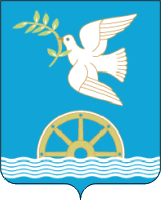 АДМИНИСТРАЦИЯ СЕЛЬСКОГО                       ПОСЕЛЕНИЯ УДЕЛЬНО-ДУВАНЕЙСКИЙ                      СЕЛЬСОВЕТМУНИЦИПАЛЬНОГО РАЙОНА                          БЛАГОВЕЩЕНСКИЙ РАЙОНРЕСПУБЛИКИ   БАШКОРТОСТАН№ п/пНаименование видов работСроки реализацииОтветственный за реализацию данного мероприятия1.Создание рабочей группы попо повышению уровня благоустройства и формированию эстетического внешнего облика населенных пунктов в 2021 году.Январь2021 г.Глава СП Жилина Н.С.2.Подготовка и раздача уведомлений владельцам домов, заросших бурьяном и требующих приведение в порядок прилегающей территории.Февраль 2021 г.Администрация сельского поселениядепутаты   3.Ремонт и благоустройство  детской площадки Май 2021 г.Администрация сельского поселениядепутаты             население4.Озеленение территорий, прилегающих к административным зданиям, разбивка и посадка цветников.Май 2021 г.Глава Администрации, руководители учреждений,организаций, предприятий5.Благоустройство территории вокруг пруда с. Удельно-Дуваней. Акция "Рябиновая аллея к 76-летию Победы в Великой Отечественной войне 1941-1945 гг."Апрель 2021г.Администрация сельского поселения,депутаты,            население,Молодежный Совет6.Благоустройство территории обелиска, могилы война-афганца Зырянова С.Апрель-Май 2020 Администрация сельского поселения,Филиал МОБУ ООШ  с. Николаевка ООШ с. Удельно-Дуваней,Молодежный Совет7.Благоустройство территории кладбища: обкос травы, опашка минерализованных полос.Апрель-Октябрь 2021 г.Администрация сельского поселения,Жители села,Старший по кладбищу8.Проведение массовых субботников по санитарной очистке, благоустройству и озеленению территорий населенных пунктовАпрель - Октябрь  2021 гАдминистрация сельского поселенияруководители учреждений,организаций, предприятий депутаты             население9.Акция "Скворечник"Апрель 2021 г.Администрация сельского поселения,руководители учреждений,организаций и  предприятий, депутаты,             население10.Очистка территорий около заброшенных домов от сухой травыАпрель  2021 г.Старосты, депутаты, население           11.Акция "Сохраним речку Дуванейку!"Апрель 2021 г.Старосты, депутаты, население           12.Конкурс рисунков среди жителей села, посвященный Всемирному дню Земли20.03.2021г.Администрация сельского поселения, Молодежный совет села13.Благоустройство и ремонт водозаборных колонок, каптажей родников скважин Один раз в квартал 2020 г.ИП «ГАС СЕРВИС»Администрация сельского поселения14.Проведение  мероприятий по учреждениям по отдельным планам:- Конкурс « Лучшая улица села», в рамках проведения праздника Дня села 2020.- Участие сельского поселения в конкурсах, мероприятиях.В течение годаАдминистрация сельского поселения,Филиал МОБУ ООШ  с. Николаевка ООШ с. Удельно-Дуваней,СДК с. Удельно-Дуваней,Библиотека 15.Проведение конкурсов, фестивалей  по объявленному году.В течение годаАдминистрация сельского поселенияФилиал МОБУ ООШ  с. Николаевка ООШ с. Удельно-Дуваней.СДК с. Удельно-ДуванейБиблиотека 16.Зимнее содержание дорогДекабрь - Март 2020г.Администрация сельского поселения17.Акция по очистке и благоустройству аллеи отдыха "Дубовые посадки - как место прогулок!"МайАдминистрация сельского поселения,руководители учреждений,организаций и  предприятий, депутаты,    население.  18.Экологическая экскурсия в лесИюньШкольники, Молодежный совет